            Contacts and Communication 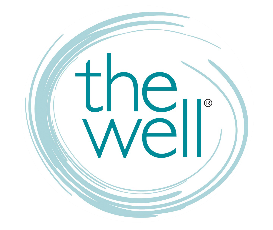 WELL COMMS PLATFORMSWebsite		thewelltraining.org 		Calendar, weekly blog, info on trainings and conferences, contact us, and more!Well-Mail		Text WELLMAIL to 22828A mostly weekly e-letter to keep you in the know about The Well. FB Business	facebook.com/thewelltraining			Just “LIKE” us! It’s how WE get info out to you.FB Group		facebook.com/groups/thewelltraining			A private page you must “join.” It’s how YOU get into out to each other. Social Media 	  @thewelltraining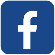 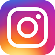 WELL CONTACTSLaura Hess		 	Home and Community Groups    		laura@thewelltraining.org   Lindsey Papantoniou	Wellmail and Website  			lindsey@thewelltraining.org 	Kris Jensen			Trainings, Conferences, Events 		kris@thewelltraining.org	            Jennelle Sherman	  	Social Media and Merchandise 		jennelle@thewelltraining.org                         ADVERTISING YOUR STUDYIt’s up to you to let women know about your study! If you’re leading a Well-affiliated study, please advertise it on The Well’s FB group page and we’ll add your group to our website, which will be listed under “groups.”  If you’re leading a church or community study, you can advertise it on The Wells’ FB group page, but it will NOT be listed on our website. CLASS ROSTERS AND NEW WOMENIf leading a study with The Well, you must send the contact info of NEW WOMEN who join throughout your study to Laura Hess – laura@thewelltraining.org. 